Направляем в Ваш адрес информацию о движении учащихся за IV четверть 2013-2014 учебного года.Приложения на 03 листах.Директор школы                                                         И.В.КондратенкоИсполнитель: Киселева Н.А., зам. директора по УВР                         Ожегова Н.В., зам. директора по УВР                         Пулина С.Е., зам. директора по УВРраб. тел. 3-26-02 Приложение 2Сведения о неуспевающих и не аттестованных за 2013-2014 учебный годПриложение 3Сведения о движении учащихся за  IV четверть 2013-2014 учебного годаПрибывшие ВыбывшиеПриложение 1Количество учащихся и успеваемость за IVчетверть 2013-2014 учебного года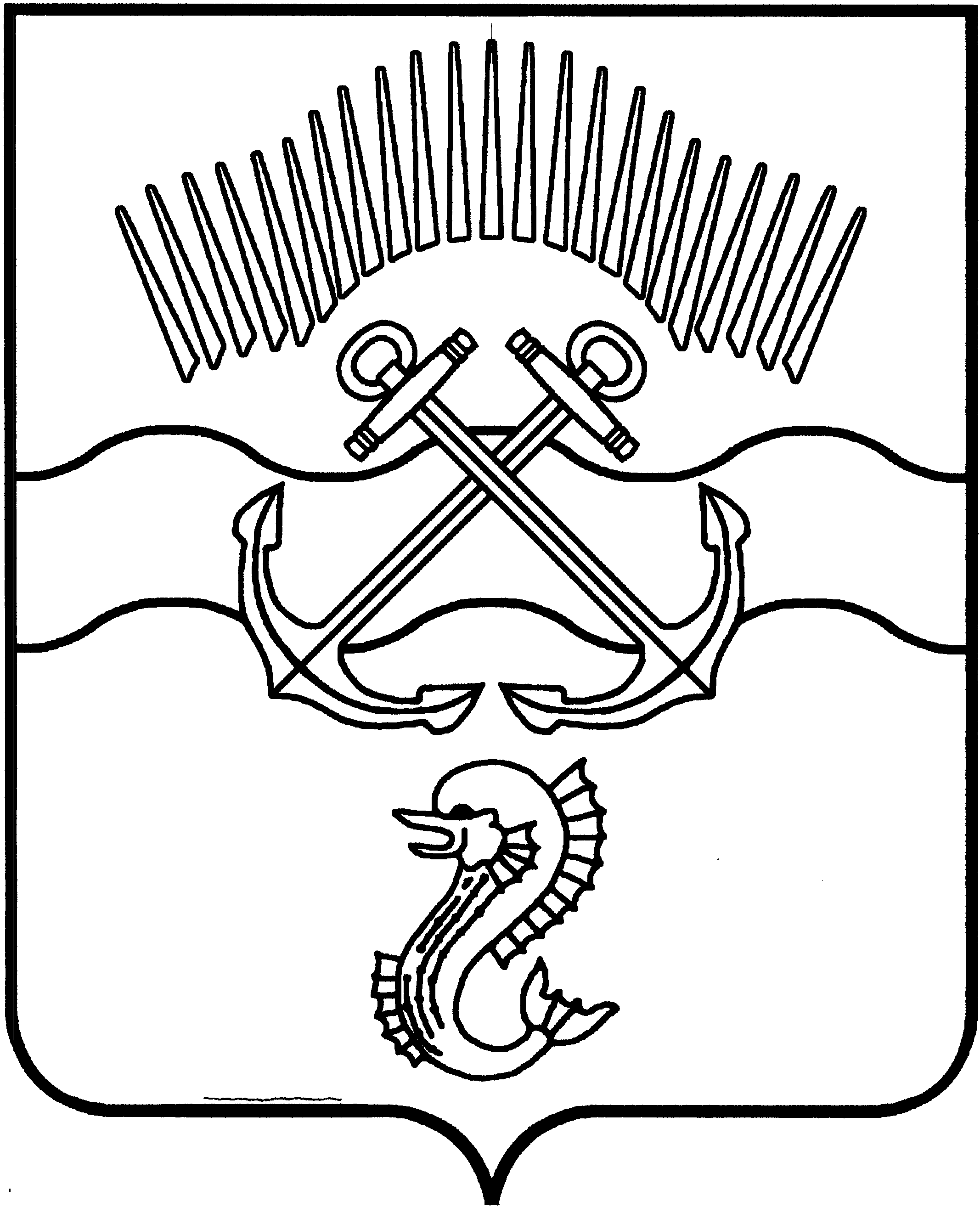 АДМИНИСТРАЦИЯЗАКРЫТОГО АДМИНИСТРАТИВНО-ТЕРРИТОРИАЛЬНОГО ОБРАЗОВАНИЯ г. ЗАОЗЕРСКАУПРАВЛЕНИЕ ОБРАЗОВАНИЯАДМИНИСТРАЦИИ ЗАТО Г. ЗАОЗЕРСКАмуниципальное общеобразовательное учреждение «Средняя общеобразовательная школа № 289 с углубленным изучением отдельных предметов»(МОУ СОШ №289)Мира  ул., д. 5А, г. Заозерск, Мурманская область, Россия, 184310 тел.(81556) 3-25-95, факс 3-26-03 E-mail: director-289@yandex.ruОКПО № 51680479, ОГРН 1025100805146ИНН/КПП 5115300289/51150100102.06.2014    №  01-29/ АДМИНИСТРАЦИЯЗАКРЫТОГО АДМИНИСТРАТИВНО-ТЕРРИТОРИАЛЬНОГО ОБРАЗОВАНИЯ г. ЗАОЗЕРСКАУПРАВЛЕНИЕ ОБРАЗОВАНИЯАДМИНИСТРАЦИИ ЗАТО Г. ЗАОЗЕРСКАмуниципальное общеобразовательное учреждение «Средняя общеобразовательная школа № 289 с углубленным изучением отдельных предметов»(МОУ СОШ №289)Мира  ул., д. 5А, г. Заозерск, Мурманская область, Россия, 184310 тел.(81556) 3-25-95, факс 3-26-03 E-mail: director-289@yandex.ruОКПО № 51680479, ОГРН 1025100805146ИНН/КПП 5115300289/51150100102.06.2014    №  01-29/ Начальнику Управления образования Ухоловой О.Н.Директора МОУ СОШ № 289Кондратенко И.В.О предоставлении информации№ п/пФамилия, имяКлассПредметы, по которым не аттестованЧепуров Максим7 АФизика-н/а, математика-2Махонин Владислав3ЗРусский язык, математика, английский языкАрефьева Екатерина4СМатематика Кучерова Ольга4СМатематика № п/пФамилия, имя учащегосяКлассДата прибытияОткуда прибыл1.Зайцев Михаил4 И21.05.2014г. Курск2.Жуга Евгений7 А15.05.2014Курганская обл.3.Олифер Виктория1026.05.2014Калужская обл.№ п/пФамилия, имя учащегосяКлассДата убытияКуда выбыл1.Гузанова Яна4 З31.03.2014г. Североморск2.Жуга Евгений7 А02.04.2014Курганская обл.3.Олифер Виктория1010.05.2014Калужская обл.4.Якимчук Никита2 М17.04.2014Саратовская обл.5.Дерина Кристина2 М21.05.2014г. Калуга6.Бендюк Софья2 Э23.05.2014Ленинградская обл.7.Алешина Милена2 У03.04.2014г. Курск8.Дубенцева Ангелина3 З08.04.2014г. Саранск9.Попов Кирилл3 В15.05.2014г. Североморск10.Дудин Илья4 С10.04.2014Кировская обл.11.Золотарев Константин4 С27.05.2014г. Санкт-Петербург12Афонина Кристина4 С28.05.2014г. Белгород13Горшкова Дарья5 М26.04.2014Камчатский край14Хамидуллин Эдуард5 М28.05.2014г. Ульяновск15Горшков Дмитрий6 А26.04.2014Камчатский край16Тимофеева Евгения6 А28.04.2014Владимирская обл.17Котенко Олег6 Б04.04.2014Ростовская обл.18Кукин Игорь6 Б14.05.2014г. Североморск19Ярыш Анна8 Б23.05.2014г. Санкт-ПетербургКласс1234Всего в школе I ступени56789Всего в школе II ступени1011Всего в школе III ступениВсего по школеКоличество классов334313222221022427Уч-ся на начало четверти696272752785652455254259283765602Уч-ся на конец четверти695870722695448455154252283765586Выбыло в течение четверти04241024110810119Прибыло в течение четверти000110010011013Отличников -91616419445628681483Окончили на «4» и «5»-25283285291918211299181836220Окончили с одной «2»---220000000002Окончили с двумя и более «2»--1-10010010001Не аттестованы-----0010010001Уровень обученности (в %)100%98,5%97,2%98,5%1001009510010099,610010010099,2Качество образования (в %)58,6%62,8%66,6%63%69,147,9205133,350,48676,57858,76